СЛУЖБЕНИ ЛИСТ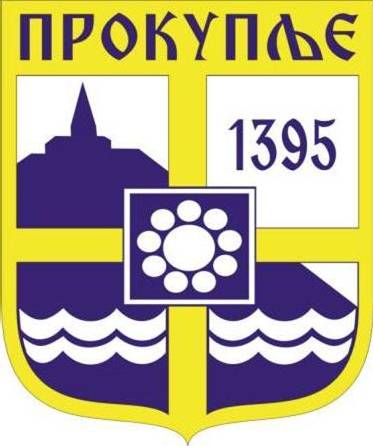 ГРАДА ПРОКУПЉА1На основу члана 39. став 1. Закона о смањењу ризика од катастрофа и управљању ванредним ситуацијама („Сл. гласник РС“, број 87/2018), члана 20. став 1. тачка 8. и члана 44. Закона о локалној самоуправи („Сл. гласник РС“, број 129/2007, 83/2014 – др. закон 101/2016 – др. закон и 47/2018) и члана 59. став  1. тачка 9. Статута града Прокупља („Сл. лист општине Прокупље“, бр.15/18), а на основу Закључка Градског штаба за ванредне ситуације број 217-12/2023-01-1 од 30.01.2023. године, градоначелник града Прокупља доноси,О  Д  Л  У  К  Уо укидању ванредне ситуације на територији       града ПрокупљаУкида се ванредна ситуација на територији града која је проглашена Одлуком бр.217-2/2023-01-1 од 19.01.2023.године.  Ову одлуку доставити Окружном штабу за ванредне ситуације Топличког округа, Републичком штабу за ванредне ситуације - Сектору за ванредне ситуације, Одељењу за ВС у Прокупљу, јавним предузећима, установама и другим учесницима у спровођењу мера заштите и спасавања.Ова одлука ступа на снагу 30.01.2023. у 12.30 часова и биће објављена у „Службеном листу града Прокупља“.   Број: 217-13/2023-01-1У ПрокупљуДана: 30.01.2023. године                                                                                                            ГРАДОНАЧЕЛНИК                                                                                                            Милан Аранђеловић с.р.2На основу члана 46. Закона о локалној самоуправи („Сл.гласник РС“, број 129/07,83/14-др.закон и 101/2016-др.закон, 47/2018) и члана 63. став  1. тачка 27. Статута Града Прокупља („Службени лист општине Прокупље бр. 15/18), Градско веће града Прокупља на седници одржаној 30.01.2023.године донела јеР Е Ш Е Њ ЕIДаје се сагласност на Усаглашени финансијски план директног корисника буџета Града Прокупља Градске управе града Прокупља бр.400-1/2023-04 од 30.01.2023.годинеIIРешење ступа на снагу даном доношења.IIIРешење објавити у „Службеном листу Града Прокупља“.IVРешење доставити: Градској управи , Одељењу за привреду и финансије, и Архиви града Прокупља.Број: 06-10/2023-02У Прокупљу, 30.01.2023.годинеГРАДСКО ВЕЋЕ ГРАДА ПРОКУПЉА                                                                                                         ПРЕДСЕДНИК                                                                                                      ГРАДСКОГ ВЕЋА                                                                                                  Милан Аранђеловић с.р.С а д р ж а ј1.Одлука о укидању ванредне ситуације на територији града Прокупља..................................12. Решење о давању сагласности на Усаглашени финансијски план директног корисника буџета Града Прокупља Градске управе града Прокупља..........................................................................3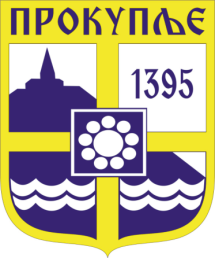    Издавач: Скупштина Грaда  Прокупља  Лист уредио Ивана Обрадовић  Главни и одговорни уредник: Секретар Скупштине Града  Прокупља  Александра ВукићевићГОДИНА XVБрој 8Прокупље30. Јануар2023.годинеЛист излази према потребиГодишња претплата: 1.000 дин.Цена овог броја износи: 40 дин.Рок за рекламацију: 10 дана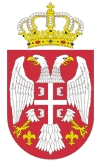 Република СрбијаГРАД ПРОКУПЉЕГРАДОНАЧЕЛНИКБрој: 217-13/2023-01-1Датум:  30.01.2023. године